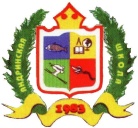 ТЮМЕНСКАЯ ОБЛАСТЬОКТЯБРЬСКИЙ РАЙОНМУНИЦИПАЛЬНОЕ КАЗЕННОЕ ОБЩЕОБРАЗОВАТЕЛЬНОЕ УЧРЕЖДЕНИЕ«АНДРИНСКАЯ СРЕДНЯЯ ОБЩЕОБРАЗОВАТЕЛЬНАЯ ШКОЛА»ПРИКАЗот 12.02.2018 г.			                             			№  50–одОб информировании участников государственной итоговой аттестации по образовательным программам основного общего и среднего общего образования о полученных результатах в 2018 году	На основании приказа управления образования и молодежной политики администрации Октябрьского района от 5.02.2018 № 70«Об информировании  участников государственной итоговой аттестации по образовательным программам основного общего и среднего общего образования о полученных результатах в 2018 году».ПРИКАЗЫВАЮ:Заместителю директора по учебной работе Грогуленко М.А. обеспечить:Ознакомление участников государственной итоговой аттестации, их родителей (законных представителей), педагогов  с  приказом Департамента образования и молодежной политики ХМАО-Югры от 28.12.2017 № 1944 «Об информировании  участников государственной итоговой аттестации по образовательным программам основного общего и среднего общего образования о полученных результатах в 2018 году» порядками информирования участников государственной итоговой аттестации, освоивших образовательные программы основного общего и среднего общего образования о полученных результатах. Информирование участников государственной итоговой аттестации по образовательным программам основного общего и среднего общего образования с полученными результатами в соответствии с порядками, утвержденными приказом Департамента образования и молодежной политики ХМАО-Югры от 28.12.2017 № 1944  «Об информировании  участников государственной итоговой аттестации по образовательным программам основного общего и среднего общего образования о полученных результатах  в 2018 году». Предоставление отчета об осуществлении ознакомления участников государственной итоговой аттестации с полученными результатами экзаменов под их личную роспись:За уровень основного общего образования - на электронный адрес ArzamazovaEA@oktregion.ru в течение одного рабочего дня со дня получения результатов экзаменов (приложение № 1). За уровень среднего общего образования – на электронный адрес SolomennikovAG@oktregion.ru в течение одного рабочего дня со дня получения результатов экзаменов (приложение № 2). Вознюк Ю.М. разместить  приказы: ДОиМП  ХМАО-Югры от 28.12.2017 № 1944 «Об информировании  участников государственной итоговой аттестации по образовательным программам основного общего и среднего общего образования о полученных результатах в 2018 году», УОиМП Администрации Октябрьского района от 5.02.2018 №70 на официальных сайтах общеобразовательных организаций.4. Контроль исполнения приказа оставляю за собой.Директор школы                                                    О.М. ФедоренкоПриложение№ 1 к приказу от 12.02.2018 № 50-одОтчетоб осуществлении информирования участников ГИА-9с полученными результатамиОбразовательная организация_______________________________________________________Учебный предмет ГИА-9____________________________________________________________Форма ГИА-9______________________________________________________________________Период информирования участников ГИА-9 с результатами: с ______ по ______(указываются даты)Количество участников, ознакомленных с результатами в установленные сроки____________Количество участников, не ознакомленных с результатами в установленные сроки__________Руководитель общеобразовательной организации                                                _____________                                                                                                                                       (подпись)Приложение № 2 к приказу от 12.02.2018 № 50-одОтчетоб осуществлении информирования участников ГИА-11(12)с полученными результатамиОбразовательная организация_______________________________________________________Учебный предмет ГИА-11(12)_______________________________________________________Форма ГИА-11(12)________________________________________________________________Период информирования участников ГИА-11(12) с результатами: с ___по ___(указываются даты)Количество участников, ознакомленных с результатами в установленные сроки____________Количество участников, не ознакомленных с результатами в установленные сроки__________Руководитель общеобразовательной организации                                        _____________                                                                                                                                       (подпись)